Специальный союз по Международной классификации товаров и услуг для регистрации знаков (Ниццкий союз)Комитет экспертовТридцать четвертая сессияЖенева, 22–25 апреля 2024 годаОТЧЕТпринят Комитетом экспертовВВЕДЕНИЕ	Комитет экспертов Ниццкого союза (далее «Комитет») провел тридцать четвертую сессию в Женеве 22–25 апреля 2024 года в гибридном формате. На сессии были представлены следующие члены Комитета: Австралия, Австрия, Азербайджан, Алжир, Армения, Беларусь, Венгрия, Германия, Греция, Дания, Израиль, Индия, Индонезия, Иран (Исламская Республика), Ирландия, Испания, Италия, Канада, Китай, Латвия, Литва, Мексика, Нидерланды (Королевство), Новая Зеландия, Норвегия, Перу, Польша, Португалия, Республика Корея, Республика Молдова, Российская Федерация, Саудовская Аравия, Северная Македония, Сербия, Сингапур, Словакия, Словения, Соединенное Королевство, Соединенные Штаты Америки, Тринидад и Тобаго, Турция, Украина, Уругвай, Финляндия, Франция, Чешская Республика, Швейцария, Швеция, Эстония и Япония (50). Следующие государства были представлены в качестве наблюдателей: Бразилия, Вануату, Ирак, Кот-д’Ивуар, Мадагаскар, Нигер, Таиланд и Эфиопия (8). В работе сессии в качестве наблюдателей приняли участие представители следующих международных межправительственных организаций: Ведомство Бенилюкса по интеллектуальной собственности (BOIP) и Европейский союз (ЕС). В работе сессии приняли участие в качестве наблюдателей представители следующих неправительственных организаций: Ассоциации по охране интеллектуальной собственности (AIPPI), Европейской ассоциации студентов-юристов (ELSA International), Института интеллектуальной собственности Канады (IPIC), Международной ассоциации по охране товарных знаков (INTA) и Японской ассоциации патентных поверенных (JPAA). Список участников содержится в приложении I к настоящему отчету.	Открыл сессию и приветствовал участников помощник Генерального директора, курирующий Сектор инфраструктуры и платформ ВОИС, г-н Кеничиро Нацуме.ДОЛЖНОСТНЫЕ ЛИЦА	На тридцать третьей сессии Председателем был избран г-н Себастьян Тэнгели (Швейцария), а заместителями Председателя – г-жа Моник Шуаньер (Соединенные Штаты Америки) и г-жа Рула Кохей (Израиль) на срок в два календарных года. 	Функции секретаря сессии выполняла г-жа Элисон Цюгер (ВОИС).ПРИНЯТИЕ ПОВЕСТКИ ДНЯ	Комитет единогласно принял повестку дня, которая приводится в приложении II к настоящему отчету.ОБСУЖДЕНИЕ, ВЫВОДЫ И РЕШЕНИЯ	В соответствии с решением руководящих органов ВОИС, принятым в ходе десятой серии заседаний, состоявшихся 24 сентября – 2 октября 1979 года (см. пункты 51 и 52 документа AB/X/32), в отчет о настоящей сессии включены только выводы Комитета (решения, рекомендации, мнения и т.д.), и в нем, в частности, не воспроизводятся заявления, сделанные кем-либо из участников, за исключением оговорок, касающихся того или иного конкретного вывода Комитета, или оговорок, высказанных повторно после того, как такой вывод был сформулирован.РЕШЕНИЯ КОМИТЕТА	В соответствии с положениями статьи 3(7)(a) и (b) Ниццкого соглашения решения Комитета о принятии поправок к Ниццкой классификации (далее –«Классификация») принимаются большинством в четыре пятых присутствующих на сессии и участвующих в голосовании стран Ниццкого союза. В случае решений, касающихся принятия других вносимых в Классификацию изменений, требуется простое большинство голосов присутствующих на сессии и участвующих в голосовании стран Ниццкого союза.ВСТУПЛЕНИЕ РЕШЕНИЙ КОМИТЕТА В СИЛУВ соответствии с правилом 7 своих Правил процедуры Комитет постановил, что изменения в Классификации, которые не требуют принятия поправок по смыслу статьи 3(7)(b) Ниццкого соглашения, вступят в силу 1 января 2025 года и будут включены в новую версию Классификации. Поправки вступят в силу позднее, с даты, которая будет определена Комитетом.Комитет отметил, что Международное бюро подготовит и опубликует онлайн новую версию Классификации (NCL (12-2025)) на английском и французском языках к концу 2024 года. Перечень товаров и услуг в формате Excel на английском и французском языках будет опубликован на электронном форуме к концу июня 2024 года.Комитет предложил Международному бюро воспользоваться возможностью исправить любые очевидные опечатки или грамматические ошибки, обнаруженные в тексте Классификации, и согласовать, насколько это возможно, использование пунктуации.ОТРАСЛЕВОЙ СЕГМЕНТОБЪЕДИНЕНИЯ ПОЛЬЗОВАТЕЛЕЙ ДОКЛАДЫВАЮТ О СВОИХ ТРУДНОСТЯХ, СВЯЗАННЫХ С НИЦЦКОЙ КЛАССИФИКАЦИЕЙ В своем заявлении представитель Международной ассоциации по охране товарных знаков (INTA) отметил важность проведения исследования с целью сократить класс 9 и напомнил Комитету о решениях, предложенных INTA на тридцать третьей сессии в прошлом году (заявление INTA размещено в проекте CE342 на электронном форуме).В своем заявлении представитель Японской ассоциации патентных поверенных (JPAA) подчеркнул необходимость включения в алфавитный перечень более широкого спектра услуг, оказываемых в виртуальной среде, с целью обеспечить большую согласованность практики ведомств (заявление JPAA размещено в проекте CE342 на электронном форуме).РАССМОТРЕНИЕ ПРЕДЛОЖЕНИЙ ИЗ ГРУППЫ 1 (ОДОБРЕНЫ БОЛЬШИНСТВОМ В ЧЕТЫРЕ ПЯТЫХ ГОЛОСОВ) ПОСЛЕ ГОЛОСОВАНИЯ № 1 С ИСПОЛЬЗОВАНИЕМ NCLRMSОбсуждение велось на основе группы предложений 1 в NCLRMS, содержащей предложения относительно внесения в версию Классификации 2024 года изменений, которые получили поддержку большинства в четыре пятых голосов при голосовании № 1.Международное бюро перевело одно предложение в группу 2. Комитет единогласно постановил принять оставшиеся предложения из группы 1. Решения Комитета доступны в системе NCLRMS на вкладке NCLRMS/Sessions/CE34/Group 1 (а также на электронном форуме, проект CE340).РАССМОТРЕНИЕ ПРЕДЛОЖЕНИЙ ИЗ ГРУППЫ 2 ПОСЛЕ ГОЛОСОВАНИЯ № 1 С ИСПОЛЬЗОВАНИЕМ NCLRMSОбсуждение велось на основе группы предложений 2 в NCLRMS, содержащей предложения относительно внесения в Классификацию поправок и других изменений, которые не получили поддержку большинства в четыре пятых голосов при голосовании № 1.Комитет принял значительное число поправок и других изменений к Классификации. Решения Комитета доступны в системе NCLRMS на вкладке NCLRMS/Sessions/CE34/Group 2 (а также на электронном форуме, проект CE340).Комитет провел широкое обсуждение группы предложений, внесенных Австралией и связанных с заменой некоторых терминов в области компьютерного программного обеспечения, которые сейчас включены в алфавитный перечень, более конкретными терминами. Хотя Комитет не достиг консенсуса, ряд делегаций (Швейцария, Соединенные Штаты Америки, Германия, ВИС ЕС, Саудовская Аравия и Япония) отметили, что готовы принять участие в групповом проекте с целью дальнейшего изучения этого вопроса. Международное бюро предложило оказать помощь в координации проекта, например, путем отправки опросников государствам-членам для получения информации об их текущей позиции, если группа сочтет это полезным.СЛЕДУЮЩАЯ СЕССИЯ КОМИТЕТА ЭКСПЕРТОВКомитет отметил, что следующая (тридцать пятая) сессия состоится в Женеве в конце апреля или начале мая 2025 года с учетом графика проведения заседаний ВОИС, включая заседания основных комитетов.Выборы Председателя и двух заместителей Председателя тридцать пятой и тридцать шестой сессий КомитетаКомитету было предложено выдвинуть кандидатуры и избрать должностных лиц на следующие два календарных года, в частности для тридцать пятой и тридцать шестой сессий. Ввиду отсутствия предложенных кандидатур Комитет принял к сведению, что процесс выдвижения кандидатур продолжится и выборы пройдут в начале тридцать пятой сессии в 2025 году.ЗАКРЫТИЕ СЕССИИПредседатель закрыл сессию.21.	14 мая 2024 года Комитет экспертов единогласно принял настоящий отчет с помощью электронных средств связи.[Приложения следуют]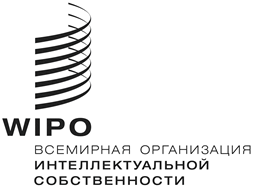 RCLIM/CE/34/2 CLIM/CE/34/2 CLIM/CE/34/2 ОРИГИНАЛ: АНГЛИЙСКИЙОРИГИНАЛ: АНГЛИЙСКИЙОРИГИНАЛ: АНГЛИЙСКИЙДАТА: 14 МАЯ 2024 ГОДАДАТА: 14 МАЯ 2024 ГОДАДАТА: 14 МАЯ 2024 ГОДА